Администрация муниципального образованияМО «Ходзинское сельское поселение»ПОСТАНОВЛЕНИЕОт «16» ноября 2021 г.                                №16                                          а. Ходзь              Об утверждении Положения об организации и осуществления              первичного воинского учета граждан на территории поселения                                 МО «Ходзинское сельское поселение»Врио главы МО «Ходзинское сельское поселение»                    		Афашагова З.Т.      Согласовано:                                                                            УТВЕРЖДАЮ:       Врио военного комиссара                                                           Врио главы МО                                                                                                                                                                             Гиагинского и Кошехабльского районов                                    «Ходзинское сельское поселение»Республики Адыгея____________ Ю.А.Савельев                                                      ______________З.Т.Афашагова«___» ____________2021г.                                                            «___»___________2021г.ПОЛОЖЕНИЕо военно-учетном столе МО «Ходзинское сельское поселение»                                             I. ОБЩИЕ ПОЛОЖЕНИЯ    1.1.Военно-учетный стол  МО «Ходзинское сельское поселение» (далее ВУС) является структурным подразделением администрации органа местного самоуправления.    1.2. ВУС в своей деятельности руководствуется Конституцией Российской Федерации, федеральными законами Российской Федерации от 31 мая 1996г. №61-ФЗ «Об обороне», от 26 февраля 1997г. №31-ФЗ «О мобилизационной подготовке и мобилизации в Российской Федерации, от 28 марта 1998г. №53- ФЗ «О воинской обязанности и военной службе», Положение о воинском учете, утвержденном Постановлением Правительства Российской Федерации от 27 ноября 2006г. №719, «Инструкцией по бронированию граждан Российской Федерации, пребывающих в запасе Вооружённых Сил Российской Федерации, федеральных органов исполнительной власти, органах местного самоуправления и организациях, на период мобилизации и на военное время», законами Республики Адыгея, Уставом органа местного самоуправления, иными нормативными правовыми актами органа местного самоуправлении, а также настоящим Положением.     1.3.Положение о ВУС утверждается руководителем местного самоуправления.                                                II. ОСНОВНЫЕ ЗАДАЧИ     2.1.Основными задачами ВУС являются:     обеспечение исполнения гражданами воинской обязанности, установленном федеральными законами «Об обороне», «О воинской обязанности и военной службе», «О мобилизационной подготовке и мобилизации в Российской Федерации;     документальное оформление сведений воинского учета о гражданах, состоящих на воинском учете;     анализ количественного состава и качественного состояния призывных мобилизационных людских ресурсов для эффективного использования в интересах обеспечения обороны страны и безопасности государства;     проведение плановой работы по подготовке необходимого количества военно-обученных граждан, пребывающих в запасе, для обеспечения мероприятий по переводу Вооружённых Сил Российской Федерации, других войск, воинских формирований и органов с мирного на военное время в период мобилизации и поддержание их укомплектованности на требуемом уровне в военное время.                                                                  III.  ФУНКЦИИ      3.1.Обеспечивать выполнения функций возложенных на администрацию в повседневной деятельности по первичному воинскому учету, воинскому учету и бронированию граждан,  пребывающих в запасе, из числа работающих в администрации органа местного самоуправления;      3.2.Осуществлять первичный воинский учет граждан, пребывающих в запасе, и граждан, подлежащих призыву на военную службу, проживающих или пребывающих (на срок более трех месяцев) на территории, на которой осуществляет свою деятельность орган местного самоуправления;      3.3.Выявлять совместно с органами внутренних дел граждан, постоянно или временно проживающих на территории, на которой осуществляет свою деятельность орган местного самоуправления, обязанных состоять на воинском учете;      3.4.Вести учет организаций, находящихся на территории, на которой осуществляет свою деятельность орган местного самоуправления, и контролировать ведение в них воинского учета;      3.5.Сверять не реже одного раза в год документы первичного воинского учета с документами воинского учета военного комиссариата муниципального образования (муниципальных образований) и организаций;      3.6.По указанию военного комиссариата муниципального образования (муниципальных образований) оповещать граждан о вызовах в военный комиссариат;      3.7.Своевременно вносить изменения в сведения, содержащихся в документах первичного воинского учета, и в двухнедельный срок сообщать о внесенных изменениях в военный комиссариат муниципального образования (муниципальных образований);      3.8.Ежегодно представлять в военный комиссариат до 1 октября списки юношей 15-и 16-летнего возраста, а до 1 ноября – списки юношей, подлежащих первоначальной постановке на воинский учет в следующем году;      3.9.Разъяснять должностным лицам организаций и гражданам их обязанности по воинскому учету, мобилизационной подготовке и мобилизации, установленные законодательством Российской Федерации и Положением о воинском учете и осуществлять контроль за их исполнение.                                                                     IV. ПРАВА       4.1.Для плановой и целенаправленной работы ВУС имеет право:       вносить предложения по запросу и получению в установленном порядке необходимых материалов и информации от федеральных органов государственной власти, органов исполнительной власти субъекта Российской Федерации, органов местного самоуправления, а также от учреждений и организаций независимо от организационно-правовых форм и форм собственности;       запрашивать и получать от структурных подразделений администрации органа местного самоуправления аналитические материалы, предложения по сводным планам мероприятий и информацию об их выполнении, а также другие материалы, необходимые для эффективного выполнения возложенных на ВУС задач;       создавать информационные базы данных по вопросам, отнесенным к компетенции ВУС;       выносить на рассмотрение руководителем органа местного самоуправления вопросы о привлечении на договорной основе специалистов для осуществления отдельных работ;       организовать взаимодействие в установленном порядке и обеспечивать служебную переписку с федеральными органами исполнительной власти, органами исполнительной власти субъекта Российской Федерации, органов местного самоуправления, общественными объединениями, а также организациями по вопросам, отнесённым к компетенции ВУС;       проводить внутренние совещания по вопросам, отнесенным к компетенции ВУС.                                                           V. РУКОВОДСТВО       5.1.Возглавляет ВУС начальник военно-учетного стола органа местного самоуправления (далее начальник стола). Начальник стола назначается на должность и освобождается от должности руководителем органа местного самоуправления .       5.2.Начальник стола находится в непосредственном подчинении руководителя Ходзинского органа  местного самоуправления.        5.3.В случае отсутствия начальника ВУС на рабочем месте по уважительным причинам ( отпуск, временная нетрудоспособность, командировка) его замещает специалист 1 категории Абезуанова Фатима Мухарбиевна .ВУР МО«Ходзинское сельское поселение»                                                  Д.Т.АрдановаСпециалист 1 категории МО«Ходзинское сельское поселение»                                                  Ф.М.Абезуанова             АДЫГЭ РЕСПУБЛИКМУНИЦИПАЛЬНЭ  ГЪЭПСЫКIЭ ЗИIЭ «ФЭДЗ  КЪОДЖЭ ПСЭУПI»385438 къ. Фэдз,Краснооктябрьска иур №104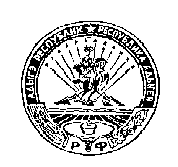 РЕСПУБЛИКА АДЫГЕЯМУНИЦИПАЛЬНОЕ ОБРАЗОВАНИЕ«ХОДЗИНСКОЕ СЕЛЬСКОЕ ПОСЕЛЕНИЕ385438 а.Ходзь,ул.Краснооктябрьская , 104      В соответствии с Конституцией Российской Федерации, федеральными законами от 31мая 1996года №61-ФЗ «Об обороне», от 26 февраля 1997г. №31-ФЗ «О мобилизационной подготовке и мобилизации в Российской Федерации», от 28 марта1998г. №53-ФЗ «О воинской обязанности и военной службе», от 6 октября 2003г. № 131-ФЗ «Об общих принципах организации местного самоуправления в Российской Федерации», Постановлением Правительства в Российской Федерации от 27 ноября 2006 года № 719 «Об утверждении Положения о воинском учете», Уставом администрация муниципального образования  Ходзинского  сельского поселения постановляет: Утвердить Положение об организации и осуществлении первичного воинского учета на территории  МО «Ходзинское сельское поселение».Утвердить должностную инструкцию специалиста (инспектора) по военно-учетной работе администрации поселения (прилагается).Контроль за исполнением настоящего постановления возложить на заместителя главы  администрации МО «Ходзинское сельское поселение»  Афашагову З.Т.